ورقة عمل  المادة : التربية الاسلامية الصف : الخامس اسم الطالب  1  ) اكمل الجدول التالي 2   )ضع دائرة حول الاجابة الصحيحة :   * يتم المسبوق صلاته :            بعد تكبيرة الاحرام          قبل تسليم الامام                    بعد تسليم الامام   * الذي يفوته شئ من الصلاة مع الامام يسمى:          المسبوق           المتأخر                     البطئ * الصلاة التي تؤدى جماعة :      تحية المسجد                       سنة الظهر                  الصلاة الخمس    * لايعد مسبوقا من أدرك الامام في :     الركعة الاولى            في السجود              بعد الرفع من الركوع    3  ) كم ركعة تصلي بعد تسليم الامام اذا أدركته في الحالات التالية :   4  ) عدد ثلاثة أحداث سبقت حادثة الاسراء والمعراج ؟     ..............................................................................    ...............................................................................    ............................................................................... 5  ) علل تسمية ابي بكر رضي الله عنه بلصديق بعد حادثة الاسراء والمعراج ؟ .............................................................................................................................ز   6 )  وضح الفرق بين الاسراء والمعراج7  )   اذكر بعض المشاهد التي رأها النبي صلى الله عليه وسلم ليلة الاسراء والمعراج ؟..................................................................................................................................................................................................................................    8 ) فسر معاني المفردات التالية : ماهي المواعظ الواردة  في سورة عبس ؟...................................................................................................................................ما فائدة التفكر في خلق الله تعالى ؟..................................................................................................................................استخرج من سورة عبس مايدل على مايلي : *  عظمة الله تعالى وقدرته في نمو النبات .......................................................................................................................*  مظاهر كرم الله تعالى وفضله في طعام الانسان ؟..........................................................................................................................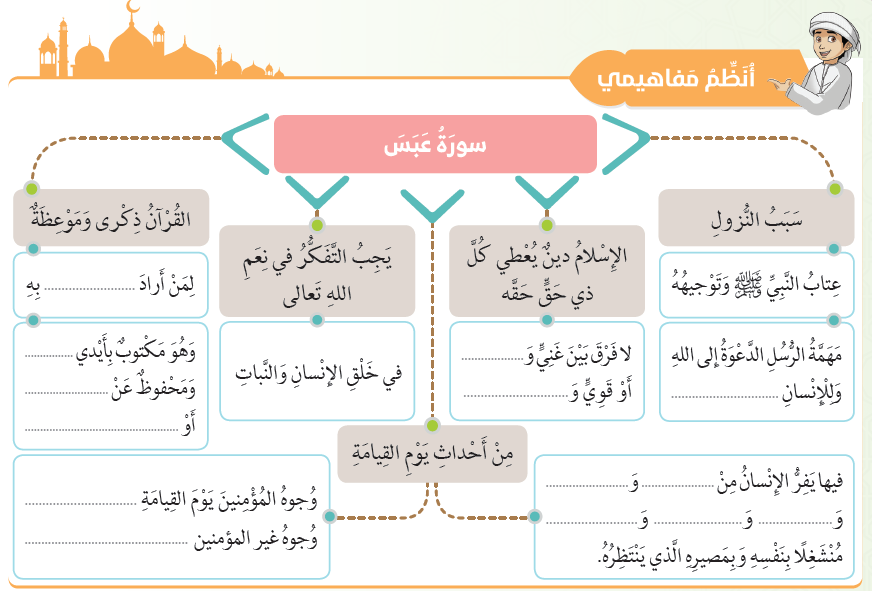 فضلها فوائدها شروط صلاة الجماعةعدد الركعات الحالات في التشهد الثاني من صلاة المغرب في ركوع الركعة التانية من صلاة العصر في التشهد الاخير من صلاة العشاء عند قراءة سورة قصيرة في الركعة الاولى من صلاة الظهر في التشهد الاخير من صلاة الفجر ............................................................................الاسراء ............................................................................المعراج تصدى يسعى تلهى في صحف مكرمةانشره شققنا الارض مسفرة السبيل يسره 